朝日新聞　2015年9月1日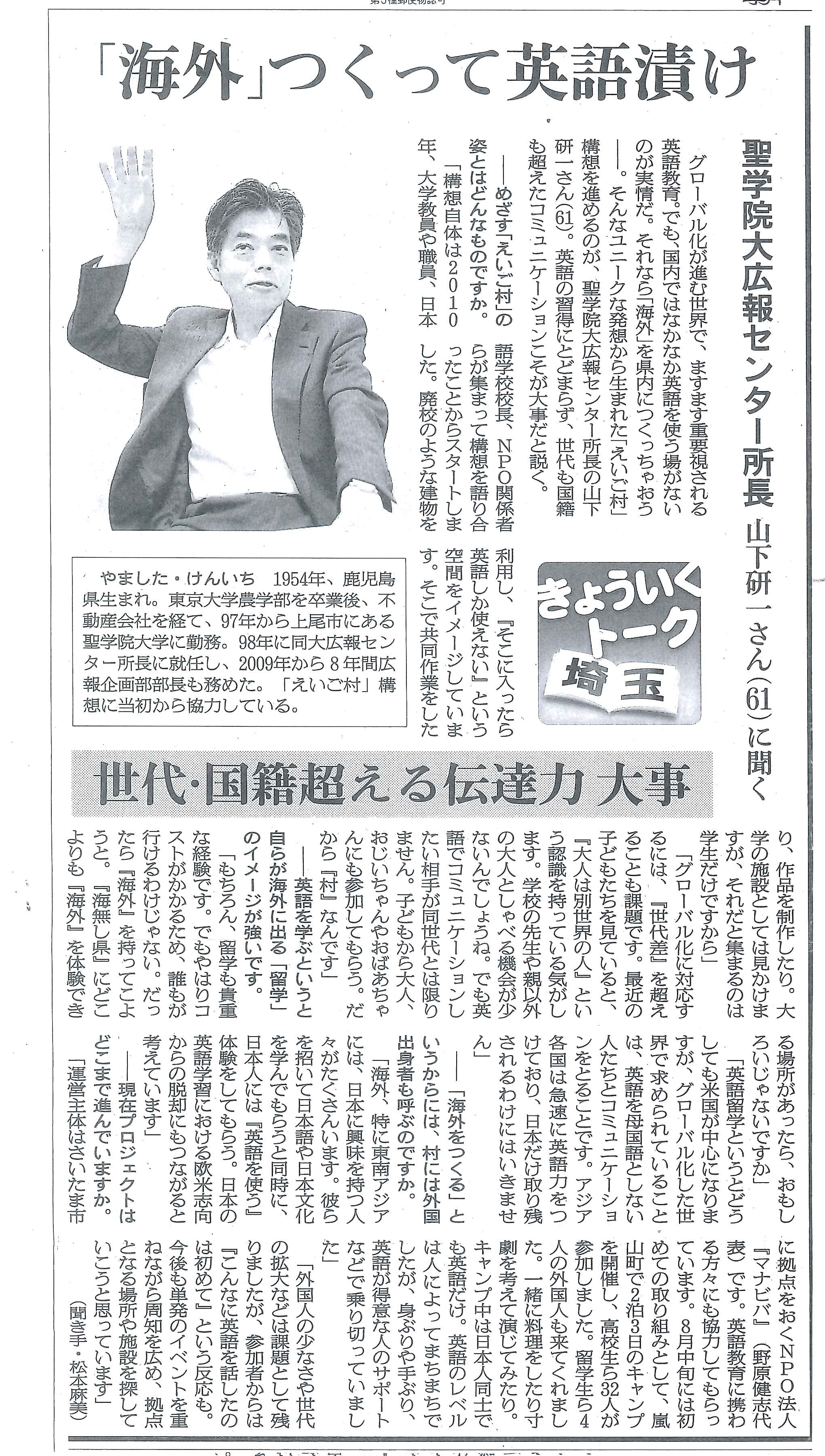 